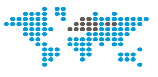 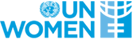 UN Women Strategic Note 2021-2025UN WOMEN Indonesia COUNTRY OFFICESN REPORT 2022The report includes:Development results framework (DRF)










Report Date: 2/10/2022Impact4
Indonesia realizes its commitments to universal human rights, enabling an inclusive approach to human development with overarching development goal of  ‘leaving no one behind’ measured by a significant
reduction in inequalities of all kinds (SDG 5 and 10) and substantial progress in the eradication of
poverty (SDG 1).Impact4
Indonesia realizes its commitments to universal human rights, enabling an inclusive approach to human development with overarching development goal of  ‘leaving no one behind’ measured by a significant
reduction in inequalities of all kinds (SDG 5 and 10) and substantial progress in the eradication of
poverty (SDG 1).Related UN-Women SP Impact Area: 
Related UNDAF/ CCPD priority: UNSCDF Outcome 1: People living in Indonesia, especially those at risk of being left furthest behind, are empowered to fulfil their human development potential as members of a pluralistic, tolerant, inclusive, and just society, free of gender and all other forms of discrimination; and UNSCDF Outcome 3: Institutions, communities, and people actively apply low carbon development, sustainable natural resources management, and disaster resilience approaches that are inclusive and gender-responsive
Related national development priorities:Related UN-Women SP Impact Area: 
Related UNDAF/ CCPD priority: UNSCDF Outcome 1: People living in Indonesia, especially those at risk of being left furthest behind, are empowered to fulfil their human development potential as members of a pluralistic, tolerant, inclusive, and just society, free of gender and all other forms of discrimination; and UNSCDF Outcome 3: Institutions, communities, and people actively apply low carbon development, sustainable natural resources management, and disaster resilience approaches that are inclusive and gender-responsive
Related national development priorities:Related UN-Women SP Impact Area: 
Related UNDAF/ CCPD priority: UNSCDF Outcome 1: People living in Indonesia, especially those at risk of being left furthest behind, are empowered to fulfil their human development potential as members of a pluralistic, tolerant, inclusive, and just society, free of gender and all other forms of discrimination; and UNSCDF Outcome 3: Institutions, communities, and people actively apply low carbon development, sustainable natural resources management, and disaster resilience approaches that are inclusive and gender-responsive
Related national development priorities:Related UN-Women SP Impact Area: 
Related UNDAF/ CCPD priority: UNSCDF Outcome 1: People living in Indonesia, especially those at risk of being left furthest behind, are empowered to fulfil their human development potential as members of a pluralistic, tolerant, inclusive, and just society, free of gender and all other forms of discrimination; and UNSCDF Outcome 3: Institutions, communities, and people actively apply low carbon development, sustainable natural resources management, and disaster resilience approaches that are inclusive and gender-responsive
Related national development priorities:Related UN-Women SP Impact Area: 
Related UNDAF/ CCPD priority: UNSCDF Outcome 1: People living in Indonesia, especially those at risk of being left furthest behind, are empowered to fulfil their human development potential as members of a pluralistic, tolerant, inclusive, and just society, free of gender and all other forms of discrimination; and UNSCDF Outcome 3: Institutions, communities, and people actively apply low carbon development, sustainable natural resources management, and disaster resilience approaches that are inclusive and gender-responsive
Related national development priorities:Related UN-Women SP Impact Area: 
Related UNDAF/ CCPD priority: UNSCDF Outcome 1: People living in Indonesia, especially those at risk of being left furthest behind, are empowered to fulfil their human development potential as members of a pluralistic, tolerant, inclusive, and just society, free of gender and all other forms of discrimination; and UNSCDF Outcome 3: Institutions, communities, and people actively apply low carbon development, sustainable natural resources management, and disaster resilience approaches that are inclusive and gender-responsive
Related national development priorities:Related UN-Women SP Impact Area: 
Related UNDAF/ CCPD priority: UNSCDF Outcome 1: People living in Indonesia, especially those at risk of being left furthest behind, are empowered to fulfil their human development potential as members of a pluralistic, tolerant, inclusive, and just society, free of gender and all other forms of discrimination; and UNSCDF Outcome 3: Institutions, communities, and people actively apply low carbon development, sustainable natural resources management, and disaster resilience approaches that are inclusive and gender-responsive
Related national development priorities:Year
2021Year
2022Year
2023Year
2024Year
2025TotalOutcome 4.1
ASEAN institutions and Member States promote WPS at the regional and national levels

Related SP Outcome/Output:


Indicator 4.1A:  Number of regional WPS policy frameworks complete with implementation and accountability mechanisms adopted.

Targets: 
Value: 2
Target Year: 2025
Value: 1
Target Year: 2023
Value: 1
Target Year: 2022

Baseline: 
Value: 0 Year: 2021
Source: Relevant WPS related frameworks at the regional level

Indicator 4.1B:  Number of national policy frameworks to advance WPS complete with accountability mechanisms and financial backing adopted

Targets: 
Value: 3
Target Year: 2025
Value: 1
Target Year: 2022
Value: 1
Target Year: 2023

Baseline: 
Value: 0 Year: 2021
Source: Relevant WPS related frameworks at the national level

Output 4.1.1
ASEAN sectoral bodies and institutions have increased access to gender and WPS expertise to be able to develop effective regional policy frameworks in this areaIndicator 4.1.1B:  Number of members of ASEAN Secretariat and sectoral bodies who report having increased their capacity on gender and WPS as a result of participating in drafting processes of regional frameworks on advancing WPS agenda.

Targets: 
Value: 5
Target Year: 2022
Value: 20
Target Year: 2025
Value: 5
Target Year: 2023
Value: 2
Target Year: 2024

Baseline: 
Value: 0 Year: 2021
Source: Members of ASEAN Secretariat and sectoral bodies.

Indicator 4.1.1C:  Level of confidence in mainstreaming gender in various WPS related policies reported by relevant ASEAN institutions and parliamentarians (f/m)

Targets: 
Value: Relevant ASEAN institutions and parliamentarians report being confident in applying knowledge and skills acquired.
Target Year: 2022
Value: Relevant ASEAN institutions and parliamentarians report being confident in applying knowledge and skills acquired.
Target Year: 2023

Baseline: 
Value: None Year: 2021
Source: Relevant ASEAN institutions and parliamentarians
(AIPA/WAIPA representatives, select drafting commit

0.00
(core)

0.00
(non-core)

0.00
(core)

0.00
(non-core)

0.00
(core)

0.00
(non-core)

0.00
(core)

0.00
(non-core)

0.00
(core)

0.00
(non-core)

0.00
(core)

0.00
(non-core)Outcome 4.1
ASEAN institutions and Member States promote WPS at the regional and national levels

Related SP Outcome/Output:


Indicator 4.1A:  Number of regional WPS policy frameworks complete with implementation and accountability mechanisms adopted.

Targets: 
Value: 2
Target Year: 2025
Value: 1
Target Year: 2023
Value: 1
Target Year: 2022

Baseline: 
Value: 0 Year: 2021
Source: Relevant WPS related frameworks at the regional level

Indicator 4.1B:  Number of national policy frameworks to advance WPS complete with accountability mechanisms and financial backing adopted

Targets: 
Value: 3
Target Year: 2025
Value: 1
Target Year: 2022
Value: 1
Target Year: 2023

Baseline: 
Value: 0 Year: 2021
Source: Relevant WPS related frameworks at the national level

Output 4.1.2
ASEAN sectoral bodies and institutions have strengthened capacity to implement the WPS agendaIndicator 4.1.2A:  Number of members (f/m) from ASEAN sectoral bodies and ASEAN institutions who report better knowledge, skills and ability in the development, implementation and monitoring of regional policies on WPS.

Targets: 
Value: 20
Notes: 20 members (f/m) tasked with implementing the WPS agenda at the regional level.
Target Year: 2025
Value: 5
Target Year: 2022
Value: 10
Target Year: 2023
Value: 15
Target Year: 2024

Baseline: 
Value: 0 Year: 2021
Source: 
Members from ASEAN Sectoral bodies and ASEAN institutions

Indicator 4.1.2B:  Perceptions of relevant members (f/m) from ASEAN sectoral bodies and ASEAN institutions on their capacity to implement the WPS agenda

Targets: 
Value: Relevant ASEAN institutions and parliamentarians report being confident in applying knowledge and skills acquired.
Target Year: 2025
Value: Relevant ASEAN institutions and parliamentarians report being confident in applying knowledge and skills acquired.
Target Year: 2022
Value: Relevant ASEAN institutions and parliamentarians report being confident in applying knowledge and skills acquired.
Target Year: 2023
Value: Relevant ASEAN institutions and parliamentarians report being confident in applying knowledge and skills acquired.
Target Year: 2024

Baseline: 
Value: None Year: 2021
Source: Relevant staff of ASEAN organizations/ institutions

0.00
(core)

534,364.00
(non-core)

0.00
(core)

357,000.00
(non-core)

0.00
(core)

338,000.00
(non-core)

0.00
(core)

198,000.00
(non-core)

0.00
(core)

0.00
(non-core)

0.00
(core)

1,427,364.00
(non-core)Outcome 4.1
ASEAN institutions and Member States promote WPS at the regional and national levels

Related SP Outcome/Output:


Indicator 4.1A:  Number of regional WPS policy frameworks complete with implementation and accountability mechanisms adopted.

Targets: 
Value: 2
Target Year: 2025
Value: 1
Target Year: 2023
Value: 1
Target Year: 2022

Baseline: 
Value: 0 Year: 2021
Source: Relevant WPS related frameworks at the regional level

Indicator 4.1B:  Number of national policy frameworks to advance WPS complete with accountability mechanisms and financial backing adopted

Targets: 
Value: 3
Target Year: 2025
Value: 1
Target Year: 2022
Value: 1
Target Year: 2023

Baseline: 
Value: 0 Year: 2021
Source: Relevant WPS related frameworks at the national level

Output 4.1.3
A regional platform for cooperation and advocacy among ASEAN member states is strengthened to promote good practices and apply evidence on WPSIndicator 4.1.3B:  Number of ASEAN staff members and stakeholders (including women and youth CSOs) who report accessing and using knowledge created through the knowledge hub and different regional dialogues.

Targets: 
Value: 30
Target Year: 2025
Value: 5
Target Year: 2022
Value: 10
Target Year: 2023
Value: 10
Target Year: 2024

Baseline: 
Value: 0 Year: 2021
Source: ACW, ACWC, AICHR ASEAN-IPR, key stakeholders, including CSOs and women organisations

0.00
(core)

663,531.00
(non-core)

0.00
(core)

328,633.00
(non-core)

0.00
(core)

338,017.00
(non-core)

0.00
(core)

198,810.00
(non-core)

0.00
(core)

0.00
(non-core)

0.00
(core)

1,528,991.00
(non-core)Outcome 4.1
ASEAN institutions and Member States promote WPS at the regional and national levels

Related SP Outcome/Output:


Indicator 4.1A:  Number of regional WPS policy frameworks complete with implementation and accountability mechanisms adopted.

Targets: 
Value: 2
Target Year: 2025
Value: 1
Target Year: 2023
Value: 1
Target Year: 2022

Baseline: 
Value: 0 Year: 2021
Source: Relevant WPS related frameworks at the regional level

Indicator 4.1B:  Number of national policy frameworks to advance WPS complete with accountability mechanisms and financial backing adopted

Targets: 
Value: 3
Target Year: 2025
Value: 1
Target Year: 2022
Value: 1
Target Year: 2023

Baseline: 
Value: 0 Year: 2021
Source: Relevant WPS related frameworks at the national level

Output 4.1.4
ASEAN member states have increased knowledge and capacity to test and upscale innovative approaches to implementing the WPS agenda and conflict prevention at national levelIndicator 4.1.4A:  Number of non-state actors who report increased skills and knowledge in content areas associated with the implementation of WPS agenda.

Targets: 
Value: 100
Target Year: 2025
Value: 20
Target Year: 2022
Value: 20
Target Year: 2023
Value: 20
Target Year: 2024

Baseline: 
Value: 0 Year: 2021
Source: Members from ASEAN Sectoral bodies and ASEAN institutions

0.00
(core)

724,197.00
(non-core)

0.00
(core)

198,810.00
(non-core)

0.00
(core)

198,810.00
(non-core)

0.00
(core)

145,833.00
(non-core)

0.00
(core)

0.00
(non-core)

0.00
(core)

1,267,650.00
(non-core)Outcome 4.2
People living in Indonesia, especially those at risk of being left furthest behind, are empowered to fulfil their human development potential as members of a pluralistic, tolerant, inclusive, and just society, free of gender and all other forms of discrimination

Related SP Outcome/Output:


Indicator 4.2A:  Number of joint programme with UNW on PVE with gender analysis (SP indicator 13.4)

Targets: 
Value: 1
Notes: this target is for the SN period, so ‘annual milestones’ or targets would not be applicable.
Target Year: 2021
Value: 2
Notes: this target is for the SN period, so ‘annual milestones’ or targets would not be applicable.
Target Year: 2025

Baseline: 
Value: 1 Year: 2020
Source: TBC in the first year of SN implementation 

Indicator 4.2B:  Number of legal frameworks to promote, enforce, and monitor equality and non-discrimination on the basis of sex (SP 2.6, SDG 5.1.1, UNSDCF outcome 1 indicator)

Targets: 
Value: 5
Target Year: 2025
Value: 1
Target Year: 2022
Value: 1
Target Year: 2023
Value: 3
Target Year: 2024

Baseline: 
Value: 2 Year: 2020
Note: The National Gender Mainstreaming Policy enacted in 2000 (through The Presidential Decree in) guides the National Long-term Development Plan (RPJPN) 2005- 2025 as well as the recent amendment of law to increase the legal age of marriage to 19 years old for both men and women.
Source: Government legislation and official report

Output 4.2.1
Government has increased capacity to produce gender data and analysis to develop and implement gender-responsive DRR policies and programmesIndicator 4.2.2A:  # of key government officers who have increased capacity or have expressed more confidence in producing and/or using gender data

Targets: 
Value: 20
Target Year: 2021
Value: 30
Target Year: 2022
Value: 40
Target Year: 2023
Value: 50
Target Year: 2024

Baseline: 
Value: 0 Year: 2020
Source: Training concept notes, facilitation guides, reports.

Indicator 4.2.2B:  Existence of a gender-sensitive disaster risk assessment supported by UN Women (SP indicator 5.15.1)

Targets: 
Value: yes
Target Year: 2021
Value: yes
Notes: The same risk assessment be updated annually after the initial formulation is done in year 1
Target Year: 2022
Value: yes
Notes: The same risk assessment be updated annually after the initial formulation is done in year 1
Target Year: 2023
Value: yes
Notes: The same risk assessment be updated annually after the initial formulation is done in year 1
Target Year: 2024
Value: yes
Notes: The same risk assessment be updated annually after the initial formulation is done in year 1
Target Year: 2025

Baseline: 
Value: No Year: 2020
Source: Disaster risk assessment.

Indicator 4.2.2C:  # of DRR policies/programmes that address gender-specific disaster risks developed with UN Women support (SP indicator 5.15.2)

Targets: 
Value: 1
Target Year: 2021
Value: 2
Target Year: 2022
Value: 3
Target Year: 2023
Value: 4
Target Year: 2024
Value: 5
Target Year: 2025

Baseline: 
Value: 0 Year: 2020
Source: Policies and/or programme documents

20,000.00
(core)

0.00
(non-core)

20,000.00
(core)

0.00
(non-core)

0.00
(core)

75,000.00
(non-core)

0.00
(core)

75,000.00
(non-core)

0.00
(core)

50,000.00
(non-core)

40,000.00
(core)

200,000.00
(non-core)Outcome 4.2
People living in Indonesia, especially those at risk of being left furthest behind, are empowered to fulfil their human development potential as members of a pluralistic, tolerant, inclusive, and just society, free of gender and all other forms of discrimination

Related SP Outcome/Output:


Indicator 4.2A:  Number of joint programme with UNW on PVE with gender analysis (SP indicator 13.4)

Targets: 
Value: 1
Notes: this target is for the SN period, so ‘annual milestones’ or targets would not be applicable.
Target Year: 2021
Value: 2
Notes: this target is for the SN period, so ‘annual milestones’ or targets would not be applicable.
Target Year: 2025

Baseline: 
Value: 1 Year: 2020
Source: TBC in the first year of SN implementation 

Indicator 4.2B:  Number of legal frameworks to promote, enforce, and monitor equality and non-discrimination on the basis of sex (SP 2.6, SDG 5.1.1, UNSDCF outcome 1 indicator)

Targets: 
Value: 5
Target Year: 2025
Value: 1
Target Year: 2022
Value: 1
Target Year: 2023
Value: 3
Target Year: 2024

Baseline: 
Value: 2 Year: 2020
Note: The National Gender Mainstreaming Policy enacted in 2000 (through The Presidential Decree in) guides the National Long-term Development Plan (RPJPN) 2005- 2025 as well as the recent amendment of law to increase the legal age of marriage to 19 years old for both men and women.
Source: Government legislation and official report

Output 4.2.2
Elected women and women candidates have technical and leadership skills to participate in decision-making processes related to the protection of the rights of women and girls, and to the prevention of radicalization and violent extremismIndicator 4.2.3A:  Number of elected women engaged in technical and leadership skills development supported by UN Women

Targets: 
Value: 10
Target Year: 2021
Value: 20
Target Year: 2022
Value: 30
Target Year: 2023
Value: 40
Target Year: 2024
Value: 50
Target Year: 2025

Baseline: 
Value: 0 Year: 2020
Source: Consultation and Final Evaluation 

Indicator 4.2.3B:  Number of women candidates engaged in technical and leadership skills development supported by UN Women

Targets: 
Value: 10
Target Year: 2021
Value: 20
Target Year: 2022
Value: 30
Target Year: 2023
Value: 40
Target Year: 2024
Value: 50
Target Year: 2025

Baseline: 
Value: 0 Year: 2020
Source: Consultation and Final Evaluation 

Indicator 4.2.3C:  Number of decision-making processes influenced by women who underwent the skills development supported by UN Women

Targets: 
Value: 10
Target Year: 2021
Value: 20
Target Year: 2022
Value: 30
Target Year: 2023
Value: 40
Target Year: 2024
Value: 50
Target Year: 2025

Baseline: 
Value: 0 Year: 2020
Source: Consultation and Final Evaluation 

0.00
(core)

200,000.00
(non-core)

0.00
(core)

200,000.00
(non-core)

0.00
(core)

200,000.00
(non-core)

0.00
(core)

200,000.00
(non-core)

0.00
(core)

200,000.00
(non-core)

0.00
(core)

1,000,000.00
(non-core)Outcome 4.2
People living in Indonesia, especially those at risk of being left furthest behind, are empowered to fulfil their human development potential as members of a pluralistic, tolerant, inclusive, and just society, free of gender and all other forms of discrimination

Related SP Outcome/Output:


Indicator 4.2A:  Number of joint programme with UNW on PVE with gender analysis (SP indicator 13.4)

Targets: 
Value: 1
Notes: this target is for the SN period, so ‘annual milestones’ or targets would not be applicable.
Target Year: 2021
Value: 2
Notes: this target is for the SN period, so ‘annual milestones’ or targets would not be applicable.
Target Year: 2025

Baseline: 
Value: 1 Year: 2020
Source: TBC in the first year of SN implementation 

Indicator 4.2B:  Number of legal frameworks to promote, enforce, and monitor equality and non-discrimination on the basis of sex (SP 2.6, SDG 5.1.1, UNSDCF outcome 1 indicator)

Targets: 
Value: 5
Target Year: 2025
Value: 1
Target Year: 2022
Value: 1
Target Year: 2023
Value: 3
Target Year: 2024

Baseline: 
Value: 2 Year: 2020
Note: The National Gender Mainstreaming Policy enacted in 2000 (through The Presidential Decree in) guides the National Long-term Development Plan (RPJPN) 2005- 2025 as well as the recent amendment of law to increase the legal age of marriage to 19 years old for both men and women.
Source: Government legislation and official report

Output 4.2.3
Communities have enhanced capacities to promote social cohesion, resilience against shocks and counter violent extremismIndicator 4.2.4A:  Number of communities which develop community action plans for gender-responsive PVE with capacity-building support on Human Security Approach

Targets: 
Value: 16
Target Year: 2021
Value: 20
Target Year: 2022
Value: 24
Target Year: 2023
Value: 28
Target Year: 2024
Value: 32
Target Year: 2025

Baseline: 
Value: 10 Year: 2020
Source: Final Evaluation

Indicator 4.2.4B:  A platform for sharing community-based solutions for PVE that are gender-responsive including good practices and lessons learned is established.

Targets: 
Value: yes/no
Target Year: 2021
Value: yes/no
Notes: A platform is anticipated to be established in 2021 and will continued to be updated annually.
Target Year: 2022
Value: yes/no
Notes: A platform is anticipated to be established in 2021 and will continued to be updated annually.
Target Year: 2023
Value: yes/no
Notes: A platform is anticipated to be established in 2021 and will continued to be updated annually.
Target Year: 2024
Value: yes/no
Notes: A platform is anticipated to be established in 2021 and will continued to be updated annually.
Target Year: 2025

Baseline: 
Value: No Year: 2020
Source: Final Evaluation 

Indicator 4.2.3C:  number of communities that conducted community dialogue on women’s access to justice in connection to social cohesion and peaceful communities and implemented already existing community guidelines

Targets: 
Value: 4
Target Year: 2022

Baseline: 
Value: 0 Year: 2021
Source: Partner reports and M&E Documents 

Indicator 4.2.3D:  Country mapping to establish COVID-19 impact on women’s legal and economic rights and government’s status on leverage of e-justice

Targets: 
Value: 1
Target Year: 2022

Baseline: 
Value: 0 Year: 2021
Source: Mapping report from the selected partner and Policy Brief

Indicator 4.2.3E:  Number of communities with Action Plans for gender-responsive and inclusive resilience (social cohesion, conflict prevention, and resilience)

Targets: 
Value: 10
Target Year: 2024
Value: 10
Target Year: 2025

Baseline: 
Value: 0 Year: 2023
Source: village plan of action

Indicator 4.2.3F:  Number of beneficiaries participated in the capacity building activities of gender-responsive intervention in the community

Targets: 
Value: 400
Notes: Cumulative target
Target Year: 2024
Value: 400
Notes: Cumulative target
Target Year: 2025

Baseline: 
Value: 0 Year: 2023
Source: activity report

0.00
(core)

334,176.00
(non-core)

0.00
(core)

480,000.00
(non-core)

0.00
(core)

350,000.00
(non-core)

0.00
(core)

684,720.00
(non-core)

0.00
(core)

392,944.00
(non-core)

0.00
(core)

2,241,840.00
(non-core)Outcome 4.2
People living in Indonesia, especially those at risk of being left furthest behind, are empowered to fulfil their human development potential as members of a pluralistic, tolerant, inclusive, and just society, free of gender and all other forms of discrimination

Related SP Outcome/Output:


Indicator 4.2A:  Number of joint programme with UNW on PVE with gender analysis (SP indicator 13.4)

Targets: 
Value: 1
Notes: this target is for the SN period, so ‘annual milestones’ or targets would not be applicable.
Target Year: 2021
Value: 2
Notes: this target is for the SN period, so ‘annual milestones’ or targets would not be applicable.
Target Year: 2025

Baseline: 
Value: 1 Year: 2020
Source: TBC in the first year of SN implementation 

Indicator 4.2B:  Number of legal frameworks to promote, enforce, and monitor equality and non-discrimination on the basis of sex (SP 2.6, SDG 5.1.1, UNSDCF outcome 1 indicator)

Targets: 
Value: 5
Target Year: 2025
Value: 1
Target Year: 2022
Value: 1
Target Year: 2023
Value: 3
Target Year: 2024

Baseline: 
Value: 2 Year: 2020
Note: The National Gender Mainstreaming Policy enacted in 2000 (through The Presidential Decree in) guides the National Long-term Development Plan (RPJPN) 2005- 2025 as well as the recent amendment of law to increase the legal age of marriage to 19 years old for both men and women.
Source: Government legislation and official report

Output 4.2.4
Youth have skills to generate alternative narratives for the prevention of radicalization and violent extremismIndicator 4.2.5A:  Number of gender-responsive interventions to generate alternative narrative to counter radicalization and violent extremism led by youth

Targets: 
Value: 4
Target Year: 2021
Value: 6
Target Year: 2022
Value: 8
Target Year: 2023
Value: 20
Target Year: 2024
Value: 22
Target Year: 2025

Baseline: 
Value: 2 Year: 2020
Source: Final Evaluation 

0.00
(core)

250,000.00
(non-core)

0.00
(core)

100,000.00
(non-core)

0.00
(core)

100,000.00
(non-core)

0.00
(core)

100,000.00
(non-core)

0.00
(core)

100,000.00
(non-core)

0.00
(core)

650,000.00
(non-core)Outcome 4.2
People living in Indonesia, especially those at risk of being left furthest behind, are empowered to fulfil their human development potential as members of a pluralistic, tolerant, inclusive, and just society, free of gender and all other forms of discrimination

Related SP Outcome/Output:


Indicator 4.2A:  Number of joint programme with UNW on PVE with gender analysis (SP indicator 13.4)

Targets: 
Value: 1
Notes: this target is for the SN period, so ‘annual milestones’ or targets would not be applicable.
Target Year: 2021
Value: 2
Notes: this target is for the SN period, so ‘annual milestones’ or targets would not be applicable.
Target Year: 2025

Baseline: 
Value: 1 Year: 2020
Source: TBC in the first year of SN implementation 

Indicator 4.2B:  Number of legal frameworks to promote, enforce, and monitor equality and non-discrimination on the basis of sex (SP 2.6, SDG 5.1.1, UNSDCF outcome 1 indicator)

Targets: 
Value: 5
Target Year: 2025
Value: 1
Target Year: 2022
Value: 1
Target Year: 2023
Value: 3
Target Year: 2024

Baseline: 
Value: 2 Year: 2020
Note: The National Gender Mainstreaming Policy enacted in 2000 (through The Presidential Decree in) guides the National Long-term Development Plan (RPJPN) 2005- 2025 as well as the recent amendment of law to increase the legal age of marriage to 19 years old for both men and women.
Source: Government legislation and official report

Output 4.2.5
National institutions and systems have increased capacity to promote tolerance and discourage violent extremism among family members and relatives of those convicted or accused of terrorism/violent extremism offensesIndicator 4.2.6A:  Number of evidence-based research studies developed to identify the root causes of violent extremism through gender and human security lens

Targets: 
Value: 4
Notes: production of one research piece per year
Target Year: 2021
Value: 5
Target Year: 2022
Value: 6
Target Year: 2023
Value: 7
Target Year: 2024
Value: 8
Target Year: 2025

Baseline: 
Value: 3 Year: 2020
Source: Research products and Final evaluation 

Indicator 4.2.6B:  Number of national and sub-national level policymakers who underwent a quality training module for C/PVE informed by community-level experiences and human security approach

Targets: 
Value: 40
Target Year: 2021
Value: 80
Target Year: 2022
Value: 120
Target Year: 2023
Value: 160
Target Year: 2024
Value: 200
Notes: 50 people at the national level; and 150 people at the subnational level
Target Year: 2025

Baseline: 
Value: 0 Year: 2020
Notes: The delay in implementation was due to COVID19 outbreak in early March 2020
Source: Final evaluation

Indicator 4.2.6D:  Number of institutions of the justice and security sectors with strengthened capacity to mainstream gender perspectives and promote the rights of women and girls in conflict, post-conflict, and other crisis situations (SP indicator 5.13.1)

Targets: 
Value: 1
Notes: 1 per year
Target Year: 2021
Value: 2
Target Year: 2022
Value: 3
Target Year: 2023
Value: 4
Target Year: 2024
Value: 5
Target Year: 2025

Baseline: 
Value: 0 Year: 2020
Source: Final Evaluation 

Indicator 4.2.5E:  Number of evidence-based policy research, data, or good-practices on GEWE and resilience

Targets: 
Value: 6
Notes: Cumulative target
Target Year: 2024
Value: 6
Notes: Cumulative target
Target Year: 2025

Baseline: 
Value: 0 Year: 2023
Source: availability of policy research or good practices, government data

Indicator 4.2.5F:  Number of tools and policy recommendations developed for the national and local government use incorporating GEWE considerations

Targets: 
Value: 4
Notes: Cumulative Target
Target Year: 2024
Value: 4
Notes: Cumulative target
Target Year: 2025

Baseline: 
Value: 0 Year: 2023
Source: government report

0.00
(core)

215,756.00
(non-core)

0.00
(core)

200,000.00
(non-core)

0.00
(core)

200,000.00
(non-core)

0.00
(core)

200,000.00
(non-core)

0.00
(core)

200,000.00
(non-core)

0.00
(core)

1,015,756.00
(non-core)Outcome 4.2
People living in Indonesia, especially those at risk of being left furthest behind, are empowered to fulfil their human development potential as members of a pluralistic, tolerant, inclusive, and just society, free of gender and all other forms of discrimination

Related SP Outcome/Output:


Indicator 4.2A:  Number of joint programme with UNW on PVE with gender analysis (SP indicator 13.4)

Targets: 
Value: 1
Notes: this target is for the SN period, so ‘annual milestones’ or targets would not be applicable.
Target Year: 2021
Value: 2
Notes: this target is for the SN period, so ‘annual milestones’ or targets would not be applicable.
Target Year: 2025

Baseline: 
Value: 1 Year: 2020
Source: TBC in the first year of SN implementation 

Indicator 4.2B:  Number of legal frameworks to promote, enforce, and monitor equality and non-discrimination on the basis of sex (SP 2.6, SDG 5.1.1, UNSDCF outcome 1 indicator)

Targets: 
Value: 5
Target Year: 2025
Value: 1
Target Year: 2022
Value: 1
Target Year: 2023
Value: 3
Target Year: 2024

Baseline: 
Value: 2 Year: 2020
Note: The National Gender Mainstreaming Policy enacted in 2000 (through The Presidential Decree in) guides the National Long-term Development Plan (RPJPN) 2005- 2025 as well as the recent amendment of law to increase the legal age of marriage to 19 years old for both men and women.
Source: Government legislation and official report

Output 4.2.6
The Indonesian government has increased knowledge and capacities to mainstream gender considerations into social protection interventions, to reduce women's vulnerabilities and increase their resilience against shocksIndicator 4.2.7A:  No. of integrated rights-based gender-responsive social protection solutions that UN Women has supported the government in reducing economic and social vulnerabilities and increase resilience

Targets: 
Value: 1
Target Year: 2021
Value: 2
Target Year: 2022
Value: 3
Target Year: 2023
Value: 4
Target Year: 2024
Value: 5
Target Year: 2025

Baseline: 
Value: 0 Year: 2019
Notes: The government has implemented a wide variety of social protection scheme that is gender sensitive - targeting women beneficiaries within the household such as PKH/family hope programme. But all the existing schemes including PKH is not designed to promote gender equality or promote gender responsive/inclusive decision making or changing the household dynamic to empower women as primary objectives.
Source: BAPPENAS (Ministry of Planning), Ministry of Women Empowerment and Child Protection

Indicator 4.2.7B:  Estimated number of women benefiting from the gender responsive social protection interventions implemented by the government with the support of UN Women

Targets: 
Value: 600
Target Year: 2021
Value: 1000
Target Year: 2022
Value: 1500
Target Year: 2023
Value: 2000
Target Year: 2024
Value: 2500
Target Year: 2025

Baseline: 
Value: 0 Year: 2020
Source: Ministry of Women Empowerment and Child Protection 

53,270.00
(core)

351,270.00
(non-core)

73,270.00
(core)

100,000.00
(non-core)

53,270.00
(core)

100,000.00
(non-core)

53,270.00
(core)

100,000.00
(non-core)

53,270.00
(core)

100,000.00
(non-core)

286,350.00
(core)

751,270.00
(non-core)Outcome 4.2
People living in Indonesia, especially those at risk of being left furthest behind, are empowered to fulfil their human development potential as members of a pluralistic, tolerant, inclusive, and just society, free of gender and all other forms of discrimination

Related SP Outcome/Output:


Indicator 4.2A:  Number of joint programme with UNW on PVE with gender analysis (SP indicator 13.4)

Targets: 
Value: 1
Notes: this target is for the SN period, so ‘annual milestones’ or targets would not be applicable.
Target Year: 2021
Value: 2
Notes: this target is for the SN period, so ‘annual milestones’ or targets would not be applicable.
Target Year: 2025

Baseline: 
Value: 1 Year: 2020
Source: TBC in the first year of SN implementation 

Indicator 4.2B:  Number of legal frameworks to promote, enforce, and monitor equality and non-discrimination on the basis of sex (SP 2.6, SDG 5.1.1, UNSDCF outcome 1 indicator)

Targets: 
Value: 5
Target Year: 2025
Value: 1
Target Year: 2022
Value: 1
Target Year: 2023
Value: 3
Target Year: 2024

Baseline: 
Value: 2 Year: 2020
Note: The National Gender Mainstreaming Policy enacted in 2000 (through The Presidential Decree in) guides the National Long-term Development Plan (RPJPN) 2005- 2025 as well as the recent amendment of law to increase the legal age of marriage to 19 years old for both men and women.
Source: Government legislation and official report

Output 4.2.7
Government stakeholders at local and national level have increased capacity to develop and implement WPS policies and related frameworks to enhance women’s participation in conflict prevention, resolution and recoveryIndicator 4.2.7A:  Number of state actors who report increased skills and knowledge in content areas associated with the implementation of WPS agenda.

Targets: 
Value: 10
Target Year: 2022
Value: 20
Target Year: 2023

Baseline: 
Value: 0 Year: 2021
Source: Non-state actors

Indicator 4.2.7B:  Number of government stakeholders at national and local level that report and increase knowledge to implement policies and programmes to promote GEWE along the peace-humanitarian nexus supported by UN Women

Targets: 
Value: 80
Notes: Cumulative target
Target Year: 2024
Value: 80
Notes: Cumulative target
Target Year: 2025

Baseline: 
Value: 0 Year: 2023
Source: government report, baseline and endline survey

0.00
(core)

0.00
(non-core)

0.00
(core)

50,000.00
(non-core)

0.00
(core)

135,000.00
(non-core)

0.00
(core)

50,000.00
(non-core)

0.00
(core)

100,000.00
(non-core)

0.00
(core)

335,000.00
(non-core)Outcome 4.2
People living in Indonesia, especially those at risk of being left furthest behind, are empowered to fulfil their human development potential as members of a pluralistic, tolerant, inclusive, and just society, free of gender and all other forms of discrimination

Related SP Outcome/Output:


Indicator 4.2A:  Number of joint programme with UNW on PVE with gender analysis (SP indicator 13.4)

Targets: 
Value: 1
Notes: this target is for the SN period, so ‘annual milestones’ or targets would not be applicable.
Target Year: 2021
Value: 2
Notes: this target is for the SN period, so ‘annual milestones’ or targets would not be applicable.
Target Year: 2025

Baseline: 
Value: 1 Year: 2020
Source: TBC in the first year of SN implementation 

Indicator 4.2B:  Number of legal frameworks to promote, enforce, and monitor equality and non-discrimination on the basis of sex (SP 2.6, SDG 5.1.1, UNSDCF outcome 1 indicator)

Targets: 
Value: 5
Target Year: 2025
Value: 1
Target Year: 2022
Value: 1
Target Year: 2023
Value: 3
Target Year: 2024

Baseline: 
Value: 2 Year: 2020
Note: The National Gender Mainstreaming Policy enacted in 2000 (through The Presidential Decree in) guides the National Long-term Development Plan (RPJPN) 2005- 2025 as well as the recent amendment of law to increase the legal age of marriage to 19 years old for both men and women.
Source: Government legislation and official report

Output 4.2.8
Women are able to gain influence and benefits from local policies, plans, and mechanisms that build resilienceIndicator 4.2.8A:  Number of women participated in the capacity building training or dialogues

Targets: 
Value: 400
Notes: Cumulative target
Target Year: 2024
Value: 400
Notes: Cumulative target
Target Year: 2025

Baseline: 
Value: 0 Year: 2023
Source: training report, activity report

Indicator 4.2.8B:  Number of capacity building training or dialogues on gender-responsive action plans with women's groups

Targets: 
Value: 5
Notes: Cumulative target
Target Year: 2024
Value: 5
Notes: Cumulative target
Target Year: 2025

Baseline: 
Value: 0 Year: 2023
Source: training report

0.00
(core)

0.00
(non-core)

0.00
(core)

0.00
(non-core)

0.00
(core)

160,000.00
(non-core)

0.00
(core)

360,000.00
(non-core)

0.00
(core)

195,000.00
(non-core)

0.00
(core)

715,000.00
(non-core)Total Resources for outcome 4.1 (core and non-core)Total Resources for outcome 4.1 (core and non-core)Total Resources for outcome 4.1 (core and non-core)0.00
(core)

1,922,092.00
(non-core)0.00
(core)

884,443.00
(non-core)0.00
(core)

874,827.00
(non-core)0.00
(core)

542,643.00
(non-core)0.00
(core)

0.00
(non-core)0.00
(core)

4,224,005.00
(non-core)Total Resources for outcome 4.2 (core and non-core)Total Resources for outcome 4.2 (core and non-core)Total Resources for outcome 4.2 (core and non-core)73,270.00
(core)

1,351,202.00
(non-core)93,270.00
(core)

1,130,000.00
(non-core)53,270.00
(core)

1,320,000.00
(non-core)53,270.00
(core)

1,769,720.00
(non-core)53,270.00
(core)

1,337,944.00
(non-core)326,350.00
(core)

6,908,866.00
(non-core)Total Resources for impact area 4Total Resources for impact area 4Total Resources for impact area 473,270.00
(core)

3,273,294.00
(non-core)93,270.00
(core)

2,014,443.00
(non-core)53,270.00
(core)

2,194,827.00
(non-core)53,270.00
(core)

2,312,363.00
(non-core)53,270.00
(core)

1,337,944.00
(non-core)326,350.00
(core)

11,132,871.00
(non-core)Impact3
Indonesia realizes its commitments to universal human rights, enabling an inclusive approach to human development with overarching development goal of ‘leaving no one behind’ measured by a significant reduction in inequalities of all kinds (SDG 5 and 10) and substantial progress in the eradication of poverty (SDG 1).Impact3
Indonesia realizes its commitments to universal human rights, enabling an inclusive approach to human development with overarching development goal of ‘leaving no one behind’ measured by a significant reduction in inequalities of all kinds (SDG 5 and 10) and substantial progress in the eradication of poverty (SDG 1).Related UN-Women SP Impact Area: 
Related UNDAF/ CCPD priority: UNSCDF Outcome 1: People living in Indonesia, especially those at risk of being left furthest behind, are empowered to fulfil their human development potential as members of a pluralistic, tolerant, inclusive, and just society, free of gender and all other forms of discrimination
Related national development priorities:Related UN-Women SP Impact Area: 
Related UNDAF/ CCPD priority: UNSCDF Outcome 1: People living in Indonesia, especially those at risk of being left furthest behind, are empowered to fulfil their human development potential as members of a pluralistic, tolerant, inclusive, and just society, free of gender and all other forms of discrimination
Related national development priorities:Related UN-Women SP Impact Area: 
Related UNDAF/ CCPD priority: UNSCDF Outcome 1: People living in Indonesia, especially those at risk of being left furthest behind, are empowered to fulfil their human development potential as members of a pluralistic, tolerant, inclusive, and just society, free of gender and all other forms of discrimination
Related national development priorities:Related UN-Women SP Impact Area: 
Related UNDAF/ CCPD priority: UNSCDF Outcome 1: People living in Indonesia, especially those at risk of being left furthest behind, are empowered to fulfil their human development potential as members of a pluralistic, tolerant, inclusive, and just society, free of gender and all other forms of discrimination
Related national development priorities:Related UN-Women SP Impact Area: 
Related UNDAF/ CCPD priority: UNSCDF Outcome 1: People living in Indonesia, especially those at risk of being left furthest behind, are empowered to fulfil their human development potential as members of a pluralistic, tolerant, inclusive, and just society, free of gender and all other forms of discrimination
Related national development priorities:Related UN-Women SP Impact Area: 
Related UNDAF/ CCPD priority: UNSCDF Outcome 1: People living in Indonesia, especially those at risk of being left furthest behind, are empowered to fulfil their human development potential as members of a pluralistic, tolerant, inclusive, and just society, free of gender and all other forms of discrimination
Related national development priorities:Related UN-Women SP Impact Area: 
Related UNDAF/ CCPD priority: UNSCDF Outcome 1: People living in Indonesia, especially those at risk of being left furthest behind, are empowered to fulfil their human development potential as members of a pluralistic, tolerant, inclusive, and just society, free of gender and all other forms of discrimination
Related national development priorities:Year
2021Year
2022Year
2023Year
2024Year
2025TotalOutcome 3.1
People living in Indonesia, especially those at risk of being left furthest behind, are empowered to fulfil their human development potential as members of a pluralistic, tolerant, inclusive, and just society, free of gender and all other forms of discrimination, and violence against women

Related SP Outcome/Output:


Indicator 3.1A:  Availability of data on the proportion of ever-partnered women and girls 15 and older subjected to violence by a current or former intimate partner in the previous 12 months (SP Impact Indicator 3, SDG 5.2.1, UNSDCF outcome 1 indicator)

Targets: 
Value: Yes
Notes: It is anticipated that the data will be made available through the support of the UN system, including UN Women during the whole SN period.
Target Year: 2025

Baseline: 
Value: No Year: 2020
Note: Data is not yet available in the national official statistics as of 2020
Source: National Statistical Office BPS and Komnas Perempuan (to be made available during SN 2021-2025)

Indicator 3.1B:  Percentage of women, aged 15 to 64 years old, had experienced physical and/or sexual violence in her lifetime

Targets: 
Value: 30
Notes: To understand the effectiveness of policy/programme intervention to end violence against women/girls, we need to measure/track if there has been a greater reduction of violence in the 12-month vis-à-vis the lifetime indicators. So even if there may not be a significant reduction of the VAW for the lifetime indicator but the progress can be measured through the greater reduction in the 12 month indicators compared to the lifetime indicators.
Target Year: 2025

Baseline: 
Value: 33 Year: 2017
Source: Report of the Special Rapporteur on VAW, Concluding Observation of CEDAW and UPR reports

Output 3.1.1
Government has capacity to develop, implement, and monitor laws, policies, and practices on prevention and response to VAW using rights-based and survivor-centered approaches.Indicator 3.1.1A:  # of laws, policies, or national SOPs that have been developed or amended to promote women's rights or rights-based and survivor-centered approaches with the support of UN Women, disaggregated by specific marginalized groups of women, including migrant workers, women living with HIV, women with disabilities, among others.

Targets: 
Value: 2
Target Year: 2021
Value: 3
Target Year: 2022
Value: 4
Target Year: 2023
Value: 5
Target Year: 2024
Value: 6
Target Year: 2025

Baseline: 
Value: 1 Year: 2020
Source: Official government documents and SAF progress reports 

Indicator 3.1.1B:  Existence of dedicated national strategy/action plan on eliminating VAW, which includes women migrants and addresses social norms, attitudes and behavior transformation developed with UN Women support (SP indicator 4.11.1)

Targets: 
Value: yes
Target Year: 2025
Value: no
Notes: expected to achieve as 'yes' in 2025
Target Year: 2022
Value: no
Notes: expected to achieve as 'yes' in 2025
Target Year: 2023
Value: no
Notes: expected to achieve as 'yes' in 2025
Target Year: 2024

Baseline: 
Value: No Year: 2019
Notes: SAF Scoping Study 2019
Source: NAP draft 

Indicator 3.1.1C:  # of assessment studies and analysis of government capacity and performance on implementation of laws and policies to prevent and respond to HIV

Targets: 
Value: 1
Target Year: 2023
Value: 1
Target Year: 2024
Value: 1
Target Year: 2025

Baseline: 
Value: 0 Year: 2022
Source: needs assessment and report

0.00
(core)

890,000.00
(non-core)

0.00
(core)

530,000.00
(non-core)

0.00
(core)

300,000.00
(non-core)

0.00
(core)

300,000.00
(non-core)

0.00
(core)

300,000.00
(non-core)

0.00
(core)

2,320,000.00
(non-core)Outcome 3.1
People living in Indonesia, especially those at risk of being left furthest behind, are empowered to fulfil their human development potential as members of a pluralistic, tolerant, inclusive, and just society, free of gender and all other forms of discrimination, and violence against women

Related SP Outcome/Output:


Indicator 3.1A:  Availability of data on the proportion of ever-partnered women and girls 15 and older subjected to violence by a current or former intimate partner in the previous 12 months (SP Impact Indicator 3, SDG 5.2.1, UNSDCF outcome 1 indicator)

Targets: 
Value: Yes
Notes: It is anticipated that the data will be made available through the support of the UN system, including UN Women during the whole SN period.
Target Year: 2025

Baseline: 
Value: No Year: 2020
Note: Data is not yet available in the national official statistics as of 2020
Source: National Statistical Office BPS and Komnas Perempuan (to be made available during SN 2021-2025)

Indicator 3.1B:  Percentage of women, aged 15 to 64 years old, had experienced physical and/or sexual violence in her lifetime

Targets: 
Value: 30
Notes: To understand the effectiveness of policy/programme intervention to end violence against women/girls, we need to measure/track if there has been a greater reduction of violence in the 12-month vis-à-vis the lifetime indicators. So even if there may not be a significant reduction of the VAW for the lifetime indicator but the progress can be measured through the greater reduction in the 12 month indicators compared to the lifetime indicators.
Target Year: 2025

Baseline: 
Value: 33 Year: 2017
Source: Report of the Special Rapporteur on VAW, Concluding Observation of CEDAW and UPR reports

Output 3.1.2
Government has increased capacity to coordinate multi-sectoral GBV service provision for women and girls subjected to violence, including COVID 19 response and recovery.Indicator 3.1.2B:  # number of referral mechanisms for follow-up services for women by front-line service providers (disaggregated by target groups ie. migrants, with disabilities, WLHIV) that response to COVID 19.

Targets: 
Value: 3
Notes: Cumulative target
Target Year: 2022
Value: 2
Notes: Cumulative target
Target Year: 2021
Value: 4
Notes: Cumulative target
Target Year: 2023
Value: 5
Notes: Cumulative target
Target Year: 2024
Value: 6
Notes: Cumulative target
Target Year: 2025

Baseline: 
Value: 1 Year: 2020
Source: Kalyanamitra and other partner Progress Report

Indicator 3.1.2C:  # of guidelines, protocols, local SOPs on the provision of quality services for survivors developed with UN Women support (SP indicator 4.11.3)

Targets: 
Value: 3
Notes: Cumulative target
Target Year: 2022
Value: 2
Notes: Cumulative target
Target Year: 2021
Value: 4
Notes: Cumulative target
Target Year: 2023
Value: 5
Notes: Cumulative target
Target Year: 2024
Value: 6
Notes: Cumulative target
Target Year: 2025

Baseline: 
Value: 1 Year: 2020
Notes: Published MOWECP Protocol for Handling GBV and Trafficking Cases of Women Migrant Workers during COVID 19
Source: - Kalyanamitra and other partner Progress Report
- Draft SOPs/Protocols/Guidelines


0.00
(core)

890,000.00
(non-core)

0.00
(core)

530,000.00
(non-core)

0.00
(core)

300,000.00
(non-core)

0.00
(core)

300,000.00
(non-core)

0.00
(core)

300,000.00
(non-core)

0.00
(core)

2,320,000.00
(non-core)Outcome 3.1
People living in Indonesia, especially those at risk of being left furthest behind, are empowered to fulfil their human development potential as members of a pluralistic, tolerant, inclusive, and just society, free of gender and all other forms of discrimination, and violence against women

Related SP Outcome/Output:


Indicator 3.1A:  Availability of data on the proportion of ever-partnered women and girls 15 and older subjected to violence by a current or former intimate partner in the previous 12 months (SP Impact Indicator 3, SDG 5.2.1, UNSDCF outcome 1 indicator)

Targets: 
Value: Yes
Notes: It is anticipated that the data will be made available through the support of the UN system, including UN Women during the whole SN period.
Target Year: 2025

Baseline: 
Value: No Year: 2020
Note: Data is not yet available in the national official statistics as of 2020
Source: National Statistical Office BPS and Komnas Perempuan (to be made available during SN 2021-2025)

Indicator 3.1B:  Percentage of women, aged 15 to 64 years old, had experienced physical and/or sexual violence in her lifetime

Targets: 
Value: 30
Notes: To understand the effectiveness of policy/programme intervention to end violence against women/girls, we need to measure/track if there has been a greater reduction of violence in the 12-month vis-à-vis the lifetime indicators. So even if there may not be a significant reduction of the VAW for the lifetime indicator but the progress can be measured through the greater reduction in the 12 month indicators compared to the lifetime indicators.
Target Year: 2025

Baseline: 
Value: 33 Year: 2017
Source: Report of the Special Rapporteur on VAW, Concluding Observation of CEDAW and UPR reports

Output 3.1.3
Women’s groups, CSOs, and labour unions have capacity to mobilize for the prevention of violence and trafficking in women, including in the migration cycle.Indicator 3.1.3A:  # of users of community-based women-led networks supported by UN Women active in preventing VAW and trafficking (disaggregated by target groups)

Targets: 
Value: 200
Notes: Cumulative target
Target Year: 2021
Value: 400
Notes: Cumulative target
Target Year: 2022
Value: 450
Notes: Cumulative target
Target Year: 2023
Value: 500
Notes: Cumulative target
Target Year: 2024
Value: 550
Notes: Cumulative target
Target Year: 2025

Baseline: 
Value: 50 Year: 2019
Notes: users of  women community networks in West Java
Source: Kalyanamitra and other partners' Progress Report 

Indicator 3.1.3B:  # of women who are provided with information about women's right to access quality essential services for survivors with UN Women support (disaggregated by migrants, and other target groups) (SP indicator 4.11.4)

Targets: 
Value: 1600
Notes: Cumulative target
Target Year: 2021
Value: 2100
Notes: Cumulative target
Target Year: 2022
Value: 2300
Notes: Cumulative target
Target Year: 2023
Value: 2500
Notes: Cumulative target
Target Year: 2024
Value: 2700
Notes: Cumulative target
Target Year: 2025

Baseline: 
Value: 1000 Year: 2019
Notes: Based on SAF annual Progress Report 2019
Source: Kalyanamitra and other partners Progress Report 

51,362.00
(core)

995,411.00
(non-core)

51,362.00
(core)

530,000.00
(non-core)

51,362.00
(core)

300,000.00
(non-core)

51,362.00
(core)

300,000.00
(non-core)

51,362.00
(core)

300,000.00
(non-core)

256,810.00
(core)

2,425,411.00
(non-core)Outcome 3.1
People living in Indonesia, especially those at risk of being left furthest behind, are empowered to fulfil their human development potential as members of a pluralistic, tolerant, inclusive, and just society, free of gender and all other forms of discrimination, and violence against women

Related SP Outcome/Output:


Indicator 3.1A:  Availability of data on the proportion of ever-partnered women and girls 15 and older subjected to violence by a current or former intimate partner in the previous 12 months (SP Impact Indicator 3, SDG 5.2.1, UNSDCF outcome 1 indicator)

Targets: 
Value: Yes
Notes: It is anticipated that the data will be made available through the support of the UN system, including UN Women during the whole SN period.
Target Year: 2025

Baseline: 
Value: No Year: 2020
Note: Data is not yet available in the national official statistics as of 2020
Source: National Statistical Office BPS and Komnas Perempuan (to be made available during SN 2021-2025)

Indicator 3.1B:  Percentage of women, aged 15 to 64 years old, had experienced physical and/or sexual violence in her lifetime

Targets: 
Value: 30
Notes: To understand the effectiveness of policy/programme intervention to end violence against women/girls, we need to measure/track if there has been a greater reduction of violence in the 12-month vis-à-vis the lifetime indicators. So even if there may not be a significant reduction of the VAW for the lifetime indicator but the progress can be measured through the greater reduction in the 12 month indicators compared to the lifetime indicators.
Target Year: 2025

Baseline: 
Value: 33 Year: 2017
Source: Report of the Special Rapporteur on VAW, Concluding Observation of CEDAW and UPR reports

Output 3.1.4
Service providers have increased capacity to respond to the needs of women experiencing violence and/or trafficking.Indicator 3.1.4A:  # of women who receive assistance from front-line service providers (disaggregated by target groups)

Targets: 
Value: 600
Notes: Cumulative target
Target Year: 2025
Value: 400
Notes: Cumulative target
Target Year: 2021
Value: 450
Notes: Cumulative target
Target Year: 2022
Value: 500
Notes: Cumulative target
Target Year: 2023
Value: 550
Notes: Cumulative target
Target Year: 2024

Baseline: 
Value: 350 Year: 2020
Notes: baseline data regarding the expected number for 2020 in SAF annual progress report 2020
Source: Kalyanamitra, SAPA Institute, Pasundan Durebang, IPPI Progress Report

Indicator 3.1.4B:  # of front-line service providers trained to handle women’s protection issues in a coordinated manner

Targets: 
Value: 280
Notes: Cumulative target
Target Year: 2021
Value: 330
Notes: Cumulative target
Target Year: 2022
Value: 380
Notes: Cumulative target
Target Year: 2023
Value: 430
Notes: Cumulative target
Target Year: 2024
Value: 480
Notes: Cumulative target
Target Year: 2025

Baseline: 
Value: 230 Year: 2020
Notes: baseline data regarding the expected number for 2020 in SAF annual progress report 2020
Source: Kalyanamitra and other partners' progress report

Indicator 3.1.4C:  # of joint task forces on women’s protection that are operational

Targets: 
Value: 2
Target Year: 2021
Value: 4
Target Year: 2022
Value: 5
Target Year: 2023
Value: 6
Target Year: 2024
Value: 7
Target Year: 2025

Baseline: 
Value: 1 Year: 2020
Notes: SAF Scoping Study 2019
Source: 
Kalyanamitra Progress Report 

Indicator 3.1.4D:  # of formal justice actors and informal justice adjudicators participate in dialogues and agree on practical steps to enhance women's access to justice.

Targets: 
Value: 30
Notes: Accumulated target, disaggregated by sex
Target Year: 2023
Value: 30
Notes: Accumulated target, disaggregated by sex
Target Year: 2024
Value: 30
Notes: Accumulated target, disaggregated by sex
Target Year: 2025

Baseline: 
Value: 0 Year: 2022
Source: Activity report

0.00
(core)

924,000.00
(non-core)

0.00
(core)

530,000.00
(non-core)

0.00
(core)

300,000.00
(non-core)

0.00
(core)

300,000.00
(non-core)

0.00
(core)

300,000.00
(non-core)

0.00
(core)

2,354,000.00
(non-core)Outcome 3.1
People living in Indonesia, especially those at risk of being left furthest behind, are empowered to fulfil their human development potential as members of a pluralistic, tolerant, inclusive, and just society, free of gender and all other forms of discrimination, and violence against women

Related SP Outcome/Output:


Indicator 3.1A:  Availability of data on the proportion of ever-partnered women and girls 15 and older subjected to violence by a current or former intimate partner in the previous 12 months (SP Impact Indicator 3, SDG 5.2.1, UNSDCF outcome 1 indicator)

Targets: 
Value: Yes
Notes: It is anticipated that the data will be made available through the support of the UN system, including UN Women during the whole SN period.
Target Year: 2025

Baseline: 
Value: No Year: 2020
Note: Data is not yet available in the national official statistics as of 2020
Source: National Statistical Office BPS and Komnas Perempuan (to be made available during SN 2021-2025)

Indicator 3.1B:  Percentage of women, aged 15 to 64 years old, had experienced physical and/or sexual violence in her lifetime

Targets: 
Value: 30
Notes: To understand the effectiveness of policy/programme intervention to end violence against women/girls, we need to measure/track if there has been a greater reduction of violence in the 12-month vis-à-vis the lifetime indicators. So even if there may not be a significant reduction of the VAW for the lifetime indicator but the progress can be measured through the greater reduction in the 12 month indicators compared to the lifetime indicators.
Target Year: 2025

Baseline: 
Value: 33 Year: 2017
Source: Report of the Special Rapporteur on VAW, Concluding Observation of CEDAW and UPR reports

Output 3.1.5
National statistics office and relevant line ministries are able to produce and apply policy-relevant official data and analysis relating to violence against women and women's labor migrationIndicator 3.1.5A:  # of capacity development interventions supported by UN Women aimed at improving production of data on VAW, including VAW migrant workers and those living with HIV

Targets: 
Value: 2
Notes: Cumulative target
Target Year: 2021
Value: 3
Notes: Cumulative target
Target Year: 2022
Value: 4
Notes: Cumulative target
Target Year: 2023
Value: 5
Notes: Cumulative target
Target Year: 2024
Value: 6
Notes: Cumulative target
Target Year: 2025

Baseline: 
Value: 1 Year: 2020
Notes: Webinar series on VAW administrative data
Source: project reports

Indicator 3.1.5C:  # of new collection methods, tools, data sets developed with UN Women support on VAW, including VAW migrant workers and those living with HIV

Targets: 
Value: 2
Notes: Cumulative target
Target Year: 2021
Value: 3
Notes: Cumulative target
Target Year: 2022
Value: 4
Notes: Cumulative target
Target Year: 2023
Value: 5
Notes: Cumulative target
Target Year: 2024
Value: 6
Notes: Cumulative target
Target Year: 2025

Baseline: 
Value: 1 Year: 2020
Source: SAF and HIV annual project reports

0.00
(core)

890,000.00
(non-core)

0.00
(core)

530,000.00
(non-core)

0.00
(core)

300,000.00
(non-core)

0.00
(core)

300,000.00
(non-core)

0.00
(core)

300,000.00
(non-core)

0.00
(core)

2,320,000.00
(non-core)Outcome 3.1
People living in Indonesia, especially those at risk of being left furthest behind, are empowered to fulfil their human development potential as members of a pluralistic, tolerant, inclusive, and just society, free of gender and all other forms of discrimination, and violence against women

Related SP Outcome/Output:


Indicator 3.1A:  Availability of data on the proportion of ever-partnered women and girls 15 and older subjected to violence by a current or former intimate partner in the previous 12 months (SP Impact Indicator 3, SDG 5.2.1, UNSDCF outcome 1 indicator)

Targets: 
Value: Yes
Notes: It is anticipated that the data will be made available through the support of the UN system, including UN Women during the whole SN period.
Target Year: 2025

Baseline: 
Value: No Year: 2020
Note: Data is not yet available in the national official statistics as of 2020
Source: National Statistical Office BPS and Komnas Perempuan (to be made available during SN 2021-2025)

Indicator 3.1B:  Percentage of women, aged 15 to 64 years old, had experienced physical and/or sexual violence in her lifetime

Targets: 
Value: 30
Notes: To understand the effectiveness of policy/programme intervention to end violence against women/girls, we need to measure/track if there has been a greater reduction of violence in the 12-month vis-à-vis the lifetime indicators. So even if there may not be a significant reduction of the VAW for the lifetime indicator but the progress can be measured through the greater reduction in the 12 month indicators compared to the lifetime indicators.
Target Year: 2025

Baseline: 
Value: 33 Year: 2017
Source: Report of the Special Rapporteur on VAW, Concluding Observation of CEDAW and UPR reports

Output 3.1.6
Public campaigns to change attitudes and behaviors, and address VAW and gender based discrimination of women, including migrant workers, are implementedIndicator 3.1.6A:  # of campaigns supported by UN Women to address VAW, trafficking and gender based discrimination of women in total, out of which # of campaigns focusing on  migrant workers, HIV persons, PWDs, etc

Targets: 
Value: 5
Notes: Cumulative target
Target Year: 2022
Value: 6
Notes: Cumulative target
Target Year: 2023
Value: 7
Notes: Cumulative target
Target Year: 2024
Value: 8
Notes: Cumulative target
Target Year: 2025
Value: 4
Notes: Cumulative target
Target Year: 2021

Baseline: 
Value: 2 Year: 2020
Notes: baseline data regarding the expected number for 2020 in SAF annual progress report
Source: Kalyanamitra and other partners' progress report

Indicator 3.1.6B:  # of persons reached through campaigns to address VAW, trafficking and gender based discrimination of women

Targets: 
Value: 5000
Notes: Cumulative target
Target Year: 2021
Value: 6000
Notes: Cumulative target
Target Year: 2022
Value: 6500
Notes: Cumulative target
Target Year: 2023
Value: 7000
Notes: Cumulative target
Target Year: 2024
Value: 7500
Notes: Cumulative target
Target Year: 2025

Baseline: 
Value: 4000 Year: 2020
Notes: baseline data regarding the expected number for 2020 in SAF annual progress report
Source: Quantitative calculation based on campaign events and products

0.00
(core)

890,000.00
(non-core)

0.00
(core)

530,000.00
(non-core)

0.00
(core)

300,000.00
(non-core)

0.00
(core)

300,000.00
(non-core)

0.00
(core)

300,000.00
(non-core)

0.00
(core)

2,320,000.00
(non-core)Total Resources for outcome 3.1 (core and non-core)Total Resources for outcome 3.1 (core and non-core)Total Resources for outcome 3.1 (core and non-core)51,362.00
(core)

5,479,411.00
(non-core)51,362.00
(core)

3,180,000.00
(non-core)51,362.00
(core)

1,800,000.00
(non-core)51,362.00
(core)

1,800,000.00
(non-core)51,362.00
(core)

1,800,000.00
(non-core)256,810.00
(core)

14,059,411.00
(non-core)Total Resources for impact area 3Total Resources for impact area 3Total Resources for impact area 351,362.00
(core)

5,479,411.00
(non-core)51,362.00
(core)

3,180,000.00
(non-core)51,362.00
(core)

1,800,000.00
(non-core)51,362.00
(core)

1,800,000.00
(non-core)51,362.00
(core)

1,800,000.00
(non-core)256,810.00
(core)

14,059,411.00
(non-core)Impact2
Indonesia realizes its commitments to universal human rights, enabling an inclusive approach to human development with overarching development goal of ‘leaving no one behind’ measured by a significant reduction in inequalities of all kinds (SDG 5 and 10) and substantial progress in the eradication of poverty (SDG 1).Impact2
Indonesia realizes its commitments to universal human rights, enabling an inclusive approach to human development with overarching development goal of ‘leaving no one behind’ measured by a significant reduction in inequalities of all kinds (SDG 5 and 10) and substantial progress in the eradication of poverty (SDG 1).Related UN-Women SP Impact Area: 
Related UNDAF/ CCPD priority: UNSCDF Outcome 2: Institutions and people contribute more effectively to advance a higher value-added and inclusive economic transformation
Related national development priorities:Related UN-Women SP Impact Area: 
Related UNDAF/ CCPD priority: UNSCDF Outcome 2: Institutions and people contribute more effectively to advance a higher value-added and inclusive economic transformation
Related national development priorities:Related UN-Women SP Impact Area: 
Related UNDAF/ CCPD priority: UNSCDF Outcome 2: Institutions and people contribute more effectively to advance a higher value-added and inclusive economic transformation
Related national development priorities:Related UN-Women SP Impact Area: 
Related UNDAF/ CCPD priority: UNSCDF Outcome 2: Institutions and people contribute more effectively to advance a higher value-added and inclusive economic transformation
Related national development priorities:Related UN-Women SP Impact Area: 
Related UNDAF/ CCPD priority: UNSCDF Outcome 2: Institutions and people contribute more effectively to advance a higher value-added and inclusive economic transformation
Related national development priorities:Related UN-Women SP Impact Area: 
Related UNDAF/ CCPD priority: UNSCDF Outcome 2: Institutions and people contribute more effectively to advance a higher value-added and inclusive economic transformation
Related national development priorities:Related UN-Women SP Impact Area: 
Related UNDAF/ CCPD priority: UNSCDF Outcome 2: Institutions and people contribute more effectively to advance a higher value-added and inclusive economic transformation
Related national development priorities:Year
2021Year
2022Year
2023Year
2024Year
2025TotalOutcome 2.1
Institutions and people contribute more effectively to advance a higher value-added and inclusive economic transformation

Related SP Outcome/Output:


Indicator 2.1A:  Number of women with enhanced skills to participate in the economy, including as entrepreneurs through UN Women support

Targets: 
Value: 10000
Notes: To be confirmed in the first year of SN implementation
Target Year: 2025

Baseline: 
Value: 100 Year: 2019
Note: To double check the baseline
Source: UN Women Annual Report and publications. To be confirmed in the first year of SN implementation 

Indicator 2.1B:  Number of collective approaches/practices to promote WEE which UN Women has had an influence in Indonesia

Targets: 
Value: 10
Target Year: 2025
Value: 3
Target Year: 2021

Baseline: 
Value: 2 Year: 2019
Source: UN Women's progress report - TBC during first year of SN

Indicator 2.1C:  Percentage of female unemployment rate (aligned with UNSDCF outcome 2 indicator (4), SDG 8.5.2)

Targets: 
Value: 6,00
Target Year: 2021
Value: 5,00
Target Year: 2025

Baseline: 
Value: 6,26 Year: 2014
Source: Labour force survey latest years available

Indicator 2.1D:  Female labour force participation rate

Targets: 
Value: 55,50
Target Year: 2021
Value: 60,00
Target Year: 2025

Baseline: 
Value: 54,56 Year: 2020
Source: Labour Force Survey. ILO STAT Database

Output 2.1.1
Women-owned businesses and entrepreneurs have increased capacity to engage with the government and private sector to influence policies and hold dialogues for advancement of women’s economic empowermentIndicator 2.1.1A:  Number of processes related to national level policy dialogue on WEE which have been influenced by the project

Targets: 
Value: 15
Target Year: 2025
Value: 5
Target Year: 2021
Value: 8
Target Year: 2022
Value: 11
Target Year: 2023
Value: 13
Target Year: 2024

Baseline: 
Value: 1 Year: 2020
Source: Project report

Indicator 2.1.1B:  Number of processes related to sub-national level policy dialogue on WEE which have been influenced by the project

Targets: 
Value: 10
Target Year: 2025
Value: 2
Target Year: 2021
Value: 4
Target Year: 2022
Value: 6
Target Year: 2023
Value: 8
Target Year: 2024

Baseline: 
Value: 1 Year: 2020
Source: Project Report

0.00
(core)

100,000.00
(non-core)

20,000.00
(core)

50,000.00
(non-core)

20,000.00
(core)

150,000.00
(non-core)

20,000.00
(core)

150,000.00
(non-core)

20,000.00
(core)

100,000.00
(non-core)

80,000.00
(core)

550,000.00
(non-core)Outcome 2.1
Institutions and people contribute more effectively to advance a higher value-added and inclusive economic transformation

Related SP Outcome/Output:


Indicator 2.1A:  Number of women with enhanced skills to participate in the economy, including as entrepreneurs through UN Women support

Targets: 
Value: 10000
Notes: To be confirmed in the first year of SN implementation
Target Year: 2025

Baseline: 
Value: 100 Year: 2019
Note: To double check the baseline
Source: UN Women Annual Report and publications. To be confirmed in the first year of SN implementation 

Indicator 2.1B:  Number of collective approaches/practices to promote WEE which UN Women has had an influence in Indonesia

Targets: 
Value: 10
Target Year: 2025
Value: 3
Target Year: 2021

Baseline: 
Value: 2 Year: 2019
Source: UN Women's progress report - TBC during first year of SN

Indicator 2.1C:  Percentage of female unemployment rate (aligned with UNSDCF outcome 2 indicator (4), SDG 8.5.2)

Targets: 
Value: 6,00
Target Year: 2021
Value: 5,00
Target Year: 2025

Baseline: 
Value: 6,26 Year: 2014
Source: Labour force survey latest years available

Indicator 2.1D:  Female labour force participation rate

Targets: 
Value: 55,50
Target Year: 2021
Value: 60,00
Target Year: 2025

Baseline: 
Value: 54,56 Year: 2020
Source: Labour Force Survey. ILO STAT Database

Output 2.1.2
Women entrepreneurs have technical and digital skills and knowledge to increase their productivity and participation in entrepreneurial activities and they have better access to financial support and supply chainsIndicator 2.1.2A:  Number of women with strengthened capacities and skills to participate in the economy with UN Women's support (SP indicator 3.9.1; disaggregation required by UN Women is by geographical location - urban/rural, age, migration status, disability status, ethnicity, HIV/AIDS status)

Targets: 
Value: 20000
Target Year: 2025
Value: 4000
Target Year: 2021
Value: 8000
Target Year: 2022
Value: 12000
Target Year: 2023
Value: 16000
Target Year: 2024

Baseline: 
Value: 5500 Year: 2020
Source: Activity report 

Indicator 2.1.2B:  Number of new educational modules on entrepreneurship on the platform

Targets: 
Value: 22
Target Year: 2025
Value: 7
Target Year: 2021
Value: 12
Target Year: 2022
Value: 17
Target Year: 2023
Value: 20
Target Year: 2024

Baseline: 
Value: 7 Year: 2020
Source: Platform report

Indicator 2.1.2C:  Number of women entrepreneurs supported to access finance and gender-responsive financial products and services with UN Women's support (SP indicator 3.9.2; disaggregation required by UN Women is by: same as 2.1.2A

Targets: 
Value: 300
Target Year: 2021
Value: 600
Target Year: 2022
Value: 900
Target Year: 2023
Value: 1200
Target Year: 2024
Value: 1500
Target Year: 2025

Baseline: 
Value: 200 Year: 2020
Source: Project report

16,362.00
(core)

254,510.00
(non-core)

31,362.00
(core)

150,000.00
(non-core)

20,362.00
(core)

150,000.00
(non-core)

20,362.00
(core)

150,000.00
(non-core)

20,362.00
(core)

150,000.00
(non-core)

108,810.00
(core)

854,510.00
(non-core)Outcome 2.1
Institutions and people contribute more effectively to advance a higher value-added and inclusive economic transformation

Related SP Outcome/Output:


Indicator 2.1A:  Number of women with enhanced skills to participate in the economy, including as entrepreneurs through UN Women support

Targets: 
Value: 10000
Notes: To be confirmed in the first year of SN implementation
Target Year: 2025

Baseline: 
Value: 100 Year: 2019
Note: To double check the baseline
Source: UN Women Annual Report and publications. To be confirmed in the first year of SN implementation 

Indicator 2.1B:  Number of collective approaches/practices to promote WEE which UN Women has had an influence in Indonesia

Targets: 
Value: 10
Target Year: 2025
Value: 3
Target Year: 2021

Baseline: 
Value: 2 Year: 2019
Source: UN Women's progress report - TBC during first year of SN

Indicator 2.1C:  Percentage of female unemployment rate (aligned with UNSDCF outcome 2 indicator (4), SDG 8.5.2)

Targets: 
Value: 6,00
Target Year: 2021
Value: 5,00
Target Year: 2025

Baseline: 
Value: 6,26 Year: 2014
Source: Labour force survey latest years available

Indicator 2.1D:  Female labour force participation rate

Targets: 
Value: 55,50
Target Year: 2021
Value: 60,00
Target Year: 2025

Baseline: 
Value: 54,56 Year: 2020
Source: Labour Force Survey. ILO STAT Database

Output 2.1.3
More private sector and state-owned companies commit to WEPs and have capacity to implement them to advance gender-responsive business culture and practicesIndicator 2.1.3A:  Number of WEPs signatories ( SP indicator 3.9.4)

Targets: 
Value: 350
Target Year: 2025
Value: 70
Target Year: 2021
Value: 140
Target Year: 2022
Value: 210
Target Year: 2023
Value: 280
Target Year: 2024

Baseline: 
Value: 22 Year: 2020
Source: Project report

Indicator 2.1.3B:  Number of WPs signatories reporting to have an action plan for WEPs implementation and/or case studies about WEPs implementation

Targets: 
Value: 50
Target Year: 2025
Value: 10
Target Year: 2021
Value: 10
Target Year: 2022
Value: 10
Target Year: 2023
Value: 10
Target Year: 2024

Baseline: 
Value: 0 Year: 2020
Source: Reports from WP signatories

0.00
(core)

100,000.00
(non-core)

0.00
(core)

50,000.00
(non-core)

0.00
(core)

100,000.00
(non-core)

0.00
(core)

100,000.00
(non-core)

0.00
(core)

100,000.00
(non-core)

0.00
(core)

450,000.00
(non-core)Outcome 2.1
Institutions and people contribute more effectively to advance a higher value-added and inclusive economic transformation

Related SP Outcome/Output:


Indicator 2.1A:  Number of women with enhanced skills to participate in the economy, including as entrepreneurs through UN Women support

Targets: 
Value: 10000
Notes: To be confirmed in the first year of SN implementation
Target Year: 2025

Baseline: 
Value: 100 Year: 2019
Note: To double check the baseline
Source: UN Women Annual Report and publications. To be confirmed in the first year of SN implementation 

Indicator 2.1B:  Number of collective approaches/practices to promote WEE which UN Women has had an influence in Indonesia

Targets: 
Value: 10
Target Year: 2025
Value: 3
Target Year: 2021

Baseline: 
Value: 2 Year: 2019
Source: UN Women's progress report - TBC during first year of SN

Indicator 2.1C:  Percentage of female unemployment rate (aligned with UNSDCF outcome 2 indicator (4), SDG 8.5.2)

Targets: 
Value: 6,00
Target Year: 2021
Value: 5,00
Target Year: 2025

Baseline: 
Value: 6,26 Year: 2014
Source: Labour force survey latest years available

Indicator 2.1D:  Female labour force participation rate

Targets: 
Value: 55,50
Target Year: 2021
Value: 60,00
Target Year: 2025

Baseline: 
Value: 54,56 Year: 2020
Source: Labour Force Survey. ILO STAT Database

Output 2.1.4
Relevant ministries are able to integrate WEPs in policy and regulations to standardize gender-responsive business culture and practicesIndicator 2.1.4A:  Number of ministries personnel who reported increased capacity development to integrate WEPs in policy and regulations

Targets: 
Value: 20
Target Year: 2021
Value: 40
Target Year: 2022
Value: 60
Target Year: 2023
Value: 80
Target Year: 2024
Value: 100
Target Year: 2025

Baseline: 
Value: 0 Year: 2020
Source: Project report

Indicator 2.1.4B:  Number of policies/regulations developed with UN Women support that contribute to standardization of gender-responsive business culture and practices

Targets: 
Value: 1
Target Year: 2021
Value: 2
Target Year: 2022
Value: 3
Target Year: 2023
Value: 4
Target Year: 2024
Value: 5
Target Year: 2025

Baseline: 
Value: 0 Year: 2020
Source: Number of policy

0.00
(core)

50,000.00
(non-core)

0.00
(core)

50,000.00
(non-core)

0.00
(core)

100,000.00
(non-core)

0.00
(core)

100,000.00
(non-core)

0.00
(core)

100,000.00
(non-core)

0.00
(core)

400,000.00
(non-core)Outcome 2.1
Institutions and people contribute more effectively to advance a higher value-added and inclusive economic transformation

Related SP Outcome/Output:


Indicator 2.1A:  Number of women with enhanced skills to participate in the economy, including as entrepreneurs through UN Women support

Targets: 
Value: 10000
Notes: To be confirmed in the first year of SN implementation
Target Year: 2025

Baseline: 
Value: 100 Year: 2019
Note: To double check the baseline
Source: UN Women Annual Report and publications. To be confirmed in the first year of SN implementation 

Indicator 2.1B:  Number of collective approaches/practices to promote WEE which UN Women has had an influence in Indonesia

Targets: 
Value: 10
Target Year: 2025
Value: 3
Target Year: 2021

Baseline: 
Value: 2 Year: 2019
Source: UN Women's progress report - TBC during first year of SN

Indicator 2.1C:  Percentage of female unemployment rate (aligned with UNSDCF outcome 2 indicator (4), SDG 8.5.2)

Targets: 
Value: 6,00
Target Year: 2021
Value: 5,00
Target Year: 2025

Baseline: 
Value: 6,26 Year: 2014
Source: Labour force survey latest years available

Indicator 2.1D:  Female labour force participation rate

Targets: 
Value: 55,50
Target Year: 2021
Value: 60,00
Target Year: 2025

Baseline: 
Value: 54,56 Year: 2020
Source: Labour Force Survey. ILO STAT Database

Output 2.1.5
Women’s business/entrepreneurial networks, public institutions and the private sector share expertise and knowledge to advance an enabling business environment for women’s economic empowermentIndicator 2.1.5A:  A Percentage of participants/ readers of the platform who report having benefited from the shared content

Targets: 
Value: 10
Target Year: 2021
Value: 20
Target Year: 2022
Value: 30
Target Year: 2023
Value: 40
Target Year: 2024
Value: 50
Target Year: 2025

Baseline: 
Value: 0 Year: 2020
Source: Feedback report

10,000.00
(core)

192,669.00
(non-core)

0.00
(core)

50,000.00
(non-core)

0.00
(core)

100,000.00
(non-core)

0.00
(core)

100,000.00
(non-core)

0.00
(core)

100,000.00
(non-core)

10,000.00
(core)

542,669.00
(non-core)Total Resources for outcome 2.1 (core and non-core)Total Resources for outcome 2.1 (core and non-core)Total Resources for outcome 2.1 (core and non-core)26,362.00
(core)

697,179.00
(non-core)51,362.00
(core)

350,000.00
(non-core)40,362.00
(core)

600,000.00
(non-core)40,362.00
(core)

600,000.00
(non-core)40,362.00
(core)

550,000.00
(non-core)198,810.00
(core)

2,797,179.00
(non-core)Total Resources for impact area 2Total Resources for impact area 2Total Resources for impact area 226,362.00
(core)

697,179.00
(non-core)51,362.00
(core)

350,000.00
(non-core)40,362.00
(core)

600,000.00
(non-core)40,362.00
(core)

600,000.00
(non-core)40,362.00
(core)

550,000.00
(non-core)198,810.00
(core)

2,797,179.00
(non-core)Impact1
Indonesia realizes its commitments to universal human rights, enabling an inclusive approach to human development with overarching development goal of ‘leaving no one behind’ measured by a significant reduction in inequalities of all kinds (SDG 5 and 10) and substantial progress in the eradication of poverty (SDG 1).Impact1
Indonesia realizes its commitments to universal human rights, enabling an inclusive approach to human development with overarching development goal of ‘leaving no one behind’ measured by a significant reduction in inequalities of all kinds (SDG 5 and 10) and substantial progress in the eradication of poverty (SDG 1).Related UN-Women SP Impact Area: 
Related UNDAF/ CCPD priority: UNSCDF Outcome 4: Stakeholders adopt innovative and integrated development solutions to accelerate advancement towards the SDGs.


Related national development priorities:Related UN-Women SP Impact Area: 
Related UNDAF/ CCPD priority: UNSCDF Outcome 4: Stakeholders adopt innovative and integrated development solutions to accelerate advancement towards the SDGs.


Related national development priorities:Related UN-Women SP Impact Area: 
Related UNDAF/ CCPD priority: UNSCDF Outcome 4: Stakeholders adopt innovative and integrated development solutions to accelerate advancement towards the SDGs.


Related national development priorities:Related UN-Women SP Impact Area: 
Related UNDAF/ CCPD priority: UNSCDF Outcome 4: Stakeholders adopt innovative and integrated development solutions to accelerate advancement towards the SDGs.


Related national development priorities:Related UN-Women SP Impact Area: 
Related UNDAF/ CCPD priority: UNSCDF Outcome 4: Stakeholders adopt innovative and integrated development solutions to accelerate advancement towards the SDGs.


Related national development priorities:Related UN-Women SP Impact Area: 
Related UNDAF/ CCPD priority: UNSCDF Outcome 4: Stakeholders adopt innovative and integrated development solutions to accelerate advancement towards the SDGs.


Related national development priorities:Related UN-Women SP Impact Area: 
Related UNDAF/ CCPD priority: UNSCDF Outcome 4: Stakeholders adopt innovative and integrated development solutions to accelerate advancement towards the SDGs.


Related national development priorities:Year
2021Year
2022Year
2023Year
2024Year
2025TotalOutcome 1.1
Stakeholders adopt innovative and integrated development solutions to accelerate advancement towards the SDGs.

Related SP Outcome/Output:


Indicator 1.1A:  Gender-responsive budgeting (GRB) has been integrated into public finance management systems by the concerned government institutions including Ministry of Finance and/or Planning Ministry (BAPPENAS) with UN-Women's support

Targets: 
Value: Yes
Target Year: 2025

Baseline: 
Value: No Year: 2020
Source: BAPPENAS and Ministry of Finance

Indicator 1.1B:  Gender-responsive budgeting has been integrated into the advocacy work of national women's machineries and women's organizations with UN-Women's support

Targets: 
Value: Yes
Target Year: 2025

Baseline: 
Value: No Year: 2020
Source: Ministry of Women Empowerment and Child Protection and other official/government reports

Indicator 1.1C:  In the reporting year, Indonesia has developed or implemented a National Strategy for the Development of Statistics (NSDS) that integrates a gender perspective

Targets: 
Value: Yes
Target Year: 2025

Baseline: 
Value: No Year: 2020
Source: Indonesia National Statistical Office (BPS) and UN Women progress report

Output 1.1.1
Government stakeholders have increased capacity and access to the tools for implementing GRB and promoting innovative financing mechanisms for gender equality and women’s empowerment in Indonesia.Indicator 1.1.1A:  Number of stakeholders who report increased understanding of GRB interventions/tools as well as knowledge to integrate GRB into PFM system (related to SP output indicators 5.2 and 5.4)

Targets: 
Value: 15
Target Year: 2021
Value: 30
Target Year: 2022
Value: 45
Target Year: 2023
Value: 60
Target Year: 2024
Value: 100
Target Year: 2025

Baseline: 
Value: 0 Year: 2020
Source: Evaluation results and surveys of client feedback

25,000.00
(core)

0.00
(non-core)

0.00
(core)

100,000.00
(non-core)

0.00
(core)

100,000.00
(non-core)

0.00
(core)

100,000.00
(non-core)

0.00
(core)

100,000.00
(non-core)

25,000.00
(core)

400,000.00
(non-core)Outcome 1.1
Stakeholders adopt innovative and integrated development solutions to accelerate advancement towards the SDGs.

Related SP Outcome/Output:


Indicator 1.1A:  Gender-responsive budgeting (GRB) has been integrated into public finance management systems by the concerned government institutions including Ministry of Finance and/or Planning Ministry (BAPPENAS) with UN-Women's support

Targets: 
Value: Yes
Target Year: 2025

Baseline: 
Value: No Year: 2020
Source: BAPPENAS and Ministry of Finance

Indicator 1.1B:  Gender-responsive budgeting has been integrated into the advocacy work of national women's machineries and women's organizations with UN-Women's support

Targets: 
Value: Yes
Target Year: 2025

Baseline: 
Value: No Year: 2020
Source: Ministry of Women Empowerment and Child Protection and other official/government reports

Indicator 1.1C:  In the reporting year, Indonesia has developed or implemented a National Strategy for the Development of Statistics (NSDS) that integrates a gender perspective

Targets: 
Value: Yes
Target Year: 2025

Baseline: 
Value: No Year: 2020
Source: Indonesia National Statistical Office (BPS) and UN Women progress report

Output 1.1.2
National statistical system has increased capacity to produce and analyze gender-sensitive data and statistics to support an enabling policy environment to promote gender equality and women’s empowermentIndicator 1.1.2A:  Number of data producers and users with strengthened capacities in the collection, analysis, dissemination and use of gender statistics, including improving Tier II and Tier III SDG indicators, with UN Women support (SP indicator 6.4)

Targets: 
Value: 20
Target Year: 2021
Value: 40
Target Year: 2022
Value: 60
Target Year: 2023
Value: 80
Target Year: 2024
Value: 100
Target Year: 2025

Baseline: 
Value: 0 Year: 2020
Source: BPS, development and official reports from the government 

Indicator 1.1.2B:  Number of national reports on (a) the implementation of the SDGs from a gender perspective or (b) the status of women, men, girls, and boys in the country developed with UN Women support (SP indicator 6.2)

Targets: 
Value: 1
Notes: UN Women to support voluntary national review of the SDGs in Indonesia
Target Year: 2021
Value: 2
Target Year: 2022
Value: 3
Target Year: 2023
Value: 4
Target Year: 2024
Value: 5
Target Year: 2025

Baseline: 
Value: 1 Year: 2020
Notes: Counting Cost of COVID19: Impact on gender equality and SDGs in Indonesia released by UN Women in partnership with Indosat funded by UN MPTF COVID19
Source: National and or UN Women reports published 

15,000.00
(core)

0.00
(non-core)

0.00
(core)

75,000.00
(non-core)

0.00
(core)

75,000.00
(non-core)

0.00
(core)

75,000.00
(non-core)

0.00
(core)

75,000.00
(non-core)

15,000.00
(core)

300,000.00
(non-core)Outcome 1.1
Stakeholders adopt innovative and integrated development solutions to accelerate advancement towards the SDGs.

Related SP Outcome/Output:


Indicator 1.1A:  Gender-responsive budgeting (GRB) has been integrated into public finance management systems by the concerned government institutions including Ministry of Finance and/or Planning Ministry (BAPPENAS) with UN-Women's support

Targets: 
Value: Yes
Target Year: 2025

Baseline: 
Value: No Year: 2020
Source: BAPPENAS and Ministry of Finance

Indicator 1.1B:  Gender-responsive budgeting has been integrated into the advocacy work of national women's machineries and women's organizations with UN-Women's support

Targets: 
Value: Yes
Target Year: 2025

Baseline: 
Value: No Year: 2020
Source: Ministry of Women Empowerment and Child Protection and other official/government reports

Indicator 1.1C:  In the reporting year, Indonesia has developed or implemented a National Strategy for the Development of Statistics (NSDS) that integrates a gender perspective

Targets: 
Value: Yes
Target Year: 2025

Baseline: 
Value: No Year: 2020
Source: Indonesia National Statistical Office (BPS) and UN Women progress report

Output 1.1.3
Government has the capacity to integrate gender equality into policy-making informed by Gender Responsive Indicators and data in support of SDGs implementationIndicator 1.1.3A:  # of gender responsive data sets available and utilize for policy-making and government programme

Targets: 
Value: 2
Target Year: 2022

Baseline: 
Value: 0 Year: 2021
Source: Government report/SDG National Action Plan

0.00
(core)

0.00
(non-core)

5,000.00
(core)

0.00
(non-core)

0.00
(core)

0.00
(non-core)

0.00
(core)

0.00
(non-core)

0.00
(core)

0.00
(non-core)

5,000.00
(core)

0.00
(non-core)Total Resources for outcome 1.1 (core and non-core)Total Resources for outcome 1.1 (core and non-core)Total Resources for outcome 1.1 (core and non-core)40,000.00
(core)

0.00
(non-core)5,000.00
(core)

175,000.00
(non-core)0.00
(core)

175,000.00
(non-core)0.00
(core)

175,000.00
(non-core)0.00
(core)

175,000.00
(non-core)45,000.00
(core)

700,000.00
(non-core)Total Resources for impact area 1Total Resources for impact area 1Total Resources for impact area 140,000.00
(core)

0.00
(non-core)5,000.00
(core)

175,000.00
(non-core)0.00
(core)

175,000.00
(non-core)0.00
(core)

175,000.00
(non-core)0.00
(core)

175,000.00
(non-core)45,000.00
(core)

700,000.00
(non-core)